        Вместе с весной к нам пришел прекрасный и замечательный праздник – Международный женский День 8 марта. 8 Марта - самый удивительный, самый нежный праздник весны! Этот день особенный, он согрет лучами солнца, женскими улыбками, украшен россыпью цветов, нежностью.      Содержательной и интересной запомнится всем представительницам прекрасной половины человечества  программа к празднику 8 марта, подготовленная учащимися нашей школы.       Перед началом мероприятия с праздником Весны и Надежды всех присутствующих женщин сердечно поздравила председатель первичной профсоюзной организации школы Невинчаная Т.А.      Добрые слова и пожелания, посвящались в этот праздничный день таким разным и таинственным – прекрасным женщинам нашей школы. Приподнятое настроение, лучезарные улыбки, громкие аплодисменты – все это слилось воедино.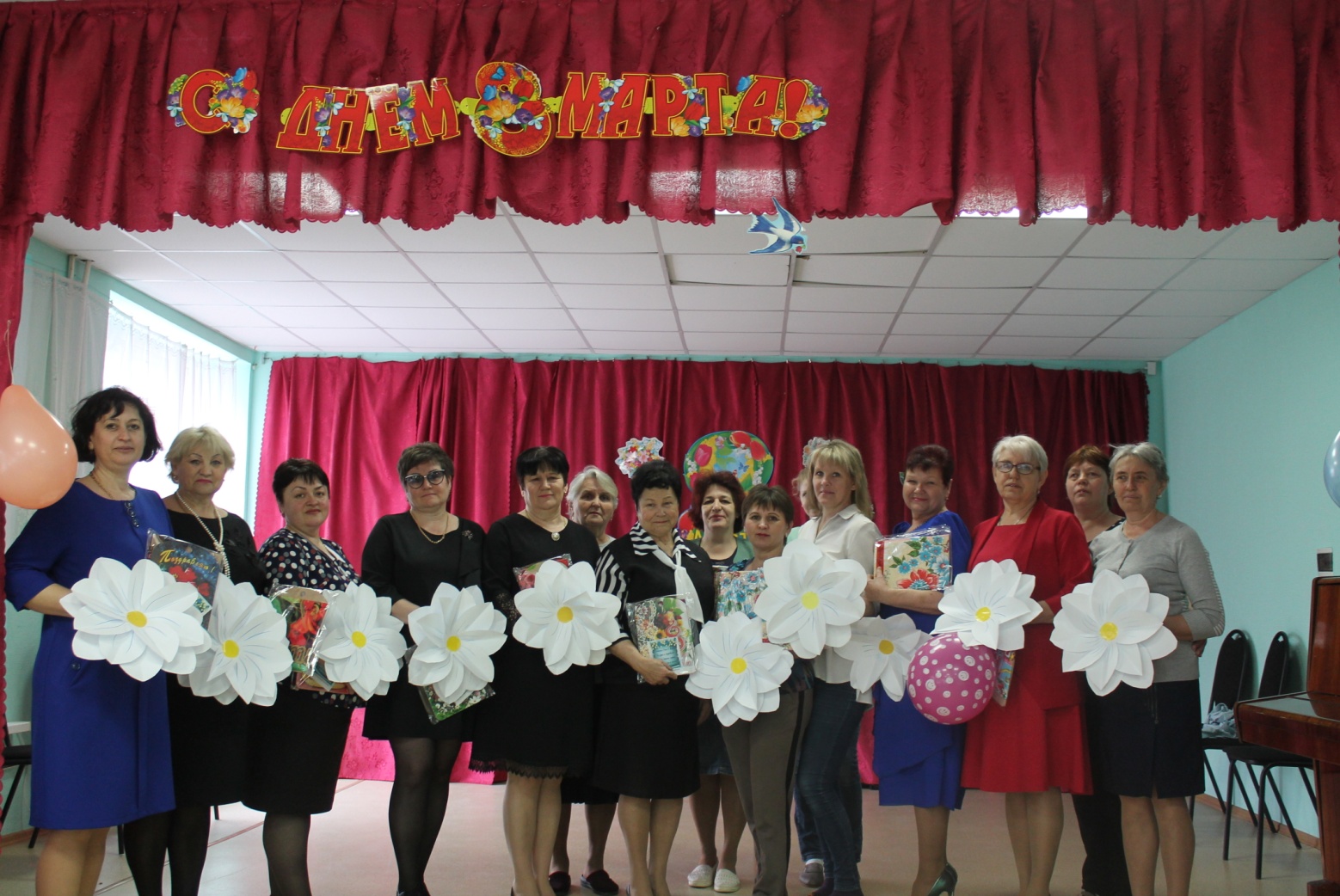 